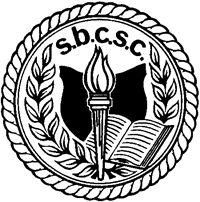 South Bend Community School CorporationMaritza Robles Dual Language Immersion Program (Spanish/English)2018-2019 Application FormDue Date: Friday, February 16, 2018Please complete all sections of this Application Form and return it no later than Friday, February 16, 2018, at 4:00 p.m.  Application forms must be postmarked by this date and time.  Late applicants will be placed on a waiting list. To be eligible for Kindergarten, students must be born on or before August 1, 2013.  This application does not register your child for kindergarten.  Kindergarten registration is a separate process that you must complete.  Please print clearly.  Student Information:Parent/Legal Guardian Information:Home School:By signing this application form, I verify that I have read the document and I am aware of the program’s guidelines and procedures.  I wish to register my child for the Dual Language Immersion program.Parent Signature:							Date: (Month/Day/Year)No student shall be denied the opportunity to participate in any program or activity on the basis of gender, race, color, creed, religious belief, national origin, disability, or ethnic group.Last Name                                                                                                                     First Name                                                                                                                        Middle Name or InitialStreet Address                                                                                                                                                                                                                                                   CityZip CodeBirthdate (Month/Day/Year)                                                                                   Grade Level for 2018-2019                                                                                            Language/s spoken by the Student at Home                             School Currently Attending (if applicable)                                                                                                                                                        Gender_____Female     _____Male     Did Student Attend Pre-School?____Yes     ____No      If Yes, Name of School________________________Is there a sibling currently at McKinley?                                                              ____Yes     ____NoIf Yes, Sibling’s Name/s                                                                                                       Sibling’s Grade/sRace/Ethnicity (Check all that apply)                                                                                                                                                                                                             ____Hispanic/Latino     ____White     ____Black     ____American Indian     _____Asian     ____Native Hawaiian/Pacific Islander     ____Multiracial                         Race/Ethnicity (Check all that apply)                                                                                                                                                                                                             ____Hispanic/Latino     ____White     ____Black     ____American Indian     _____Asian     ____Native Hawaiian/Pacific Islander     ____Multiracial                         Race/Ethnicity (Check all that apply)                                                                                                                                                                                                             ____Hispanic/Latino     ____White     ____Black     ____American Indian     _____Asian     ____Native Hawaiian/Pacific Islander     ____Multiracial                         Last Name                                                                                                                   First Name                                                                                         RelationshipMailing Address (if different from student’s)Parent/Guardian E-mail AddressHome Phone #                                                                                                    Cell Phone #                                                                                                                        Work Phone #      Is this your child’s home school for 2018 - 2019 (Based on district lines)?                                                      YES________                                NO________For Office Use Only:
Address Confirmed:_____________                                                                                                                                                                                                                  ________/________/__________   